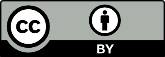 This work by Office of Superintendent of Public Instruction is licensed under a Creative Commons Attribution 4.0 International License. All logos and trademarks are property of their respective owners.This work by Office of Superintendent of Public Instruction is licensed under a Creative Commons Attribution 4.0 International License. All logos and trademarks are property of their respective owners.This work by Office of Superintendent of Public Instruction is licensed under a Creative Commons Attribution 4.0 International License. All logos and trademarks are property of their respective owners.This work by Office of Superintendent of Public Instruction is licensed under a Creative Commons Attribution 4.0 International License. All logos and trademarks are property of their respective owners.This work by Office of Superintendent of Public Instruction is licensed under a Creative Commons Attribution 4.0 International License. All logos and trademarks are property of their respective owners.This work by Office of Superintendent of Public Instruction is licensed under a Creative Commons Attribution 4.0 International License. All logos and trademarks are property of their respective owners.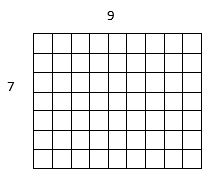 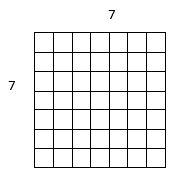 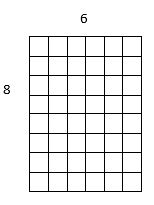 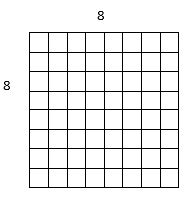 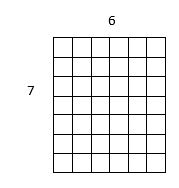 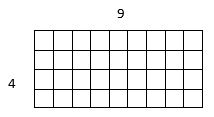 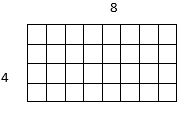 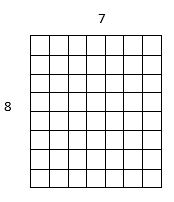 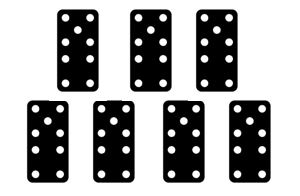 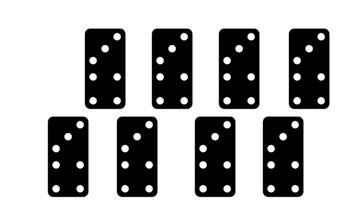 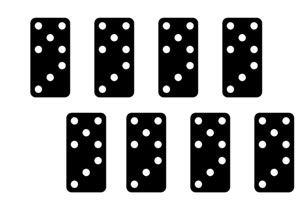 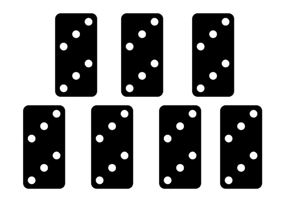 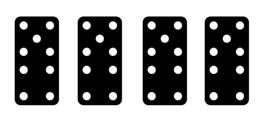 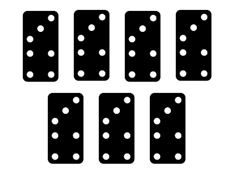 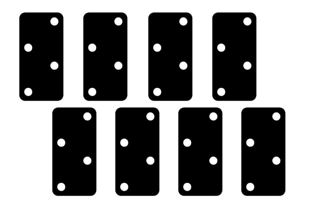 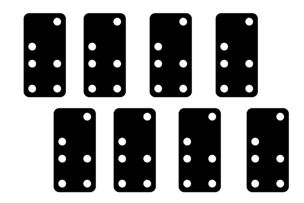 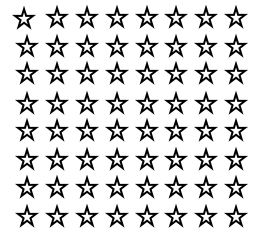 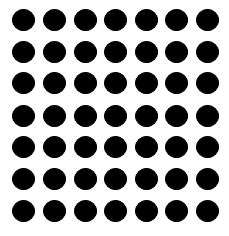 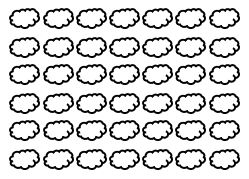 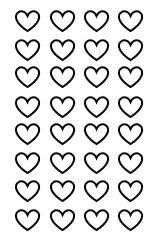 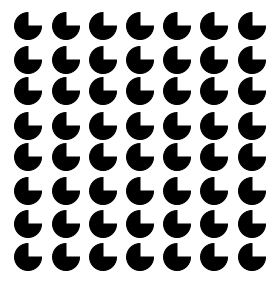 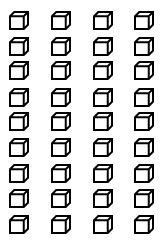 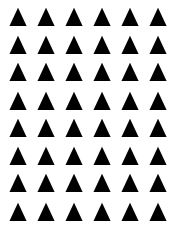 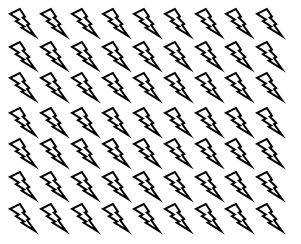 